Téma týždňa : FAREBNÝ TÝŽDEŇ( 27.04.- 30.04.2020)PONDELOK-27.04.2020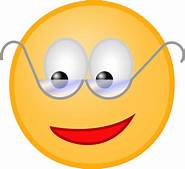 Milí škôlkari!Dnes máme pre Vás pripravenú farebnú básničku. Rodičia, alebo starší súrodenci Vám báseň prečítajú a vy pozorne počúvajte!Otázky pre škôlkara:Ktoré farby boli vymenované v básničke?Farby  boli prirovnávané  k predmetom, viete ku ktorým? ( žltá ako slniečko, a pod. ...).Ktorá farba je vaša najobľúbenejšia? Hm?Spomínate si na našu hru? Rodičia alebo súrodenci vám prečítajú farbu,  poobzerajte sa okolo seba , prštekom ukážete danú farbu a pomenujete ju.Čo si našiel žltej farby? Hm?Čo si našiel červenej farby? Hm?Čo si našiel zelenej farby? Hm?Čo si našiel modrej farby? Hm?UTOROK- 28.04.2021.Pokus zo skittles cukríkovDnes sa zahráme na kúzelníkov s  farbami, môžeš si vybrať jeden pokus a skúsiť si ho. Pomôcky: skittles cukríky, tanier, teplá voda.Do misky naukladajte dokola cukríky.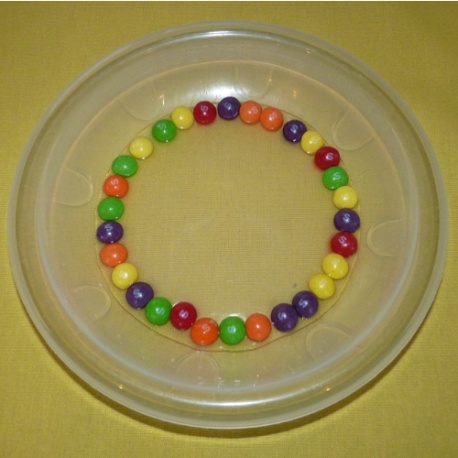 Nalejte do misky vodu, ale nie veľa. Cukríky musia byť trochu namočené, aby mohli pustiť farbu.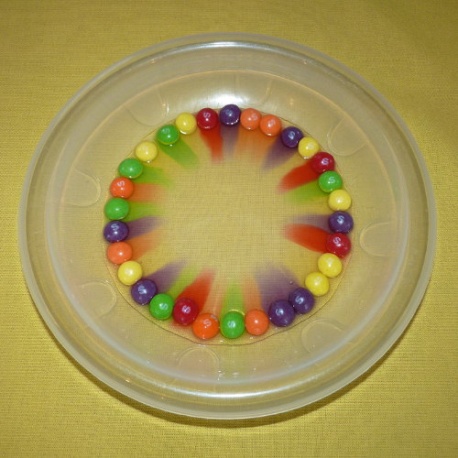 Takmer okamžite sa začne uvoľňovať z cukríkov krásna farba a vytvorí nádherný farebný obraz.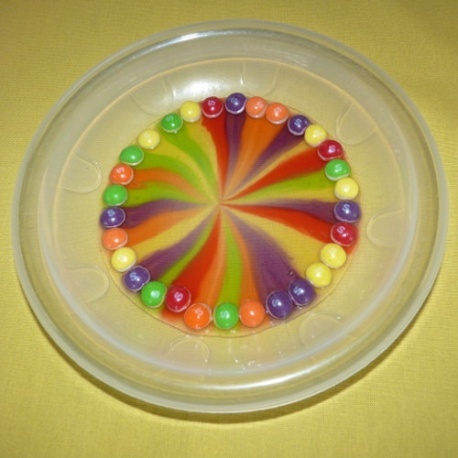 2.Pokus s mliekom a farbamiBudete potrebovať:Mlieko                                                                            farba (potravinárska alebo iná)táckavatové tyčinkyjar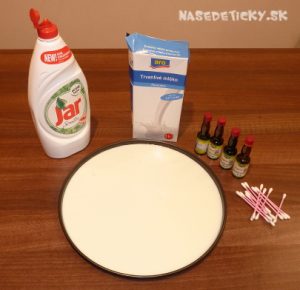 Postup:Do misky nalejte mlieko.Do mlieka nakvapkajte farby. Zoberte si vatovú tyčinku a ponorte ju do mlieka s farebnými kvapkami. Zistíte, že sa v podstate nič nestane.Zoberte si druhú vatovú tyčinku a nakvapkajte na ňu jar.Ponorte ju do mlieka s farbami. Tyčinkou nehýbte. A tu začína tá nádhera. Mlieko sa ako šibnutím čarovného prútika začne rozostupovať na všetky strany. Vytiahnite tyčinku z mlieka a ponorte zase do inej časti, kde je najviac farby. Môžete tak sledovať očarujúce divadlo farieb.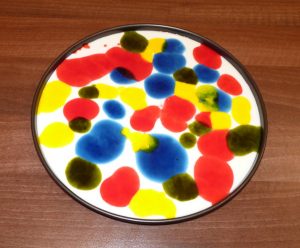 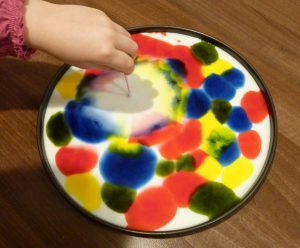 Divadlo farieb nám môžeš odfotiť a poslať .STREDA -29.04.2020Dnes budeme porovnávať a triediť kamarátky farbičky.Pozrite sa na obrázok, máme nakreslené farbičky rôznej dĺžky. Ukáž, ktorá farbička je najdlhšia a pomenuj farbu.Ukáž, ktorá farbička je najkratšia a pomenuj farbu.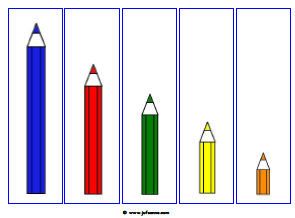 Zober si farbičky, roztrieď ich podľa farby.Nájdi najdlhšiu  farbičku a najkratšiu farbičku.Vezmi si farbičky , zoraď ich od najdlhšej  po najkratšiu .Ak máš chuť, môžeš nakresliť obrázok s najdlhšou farbičkou, obrázok pomenuj.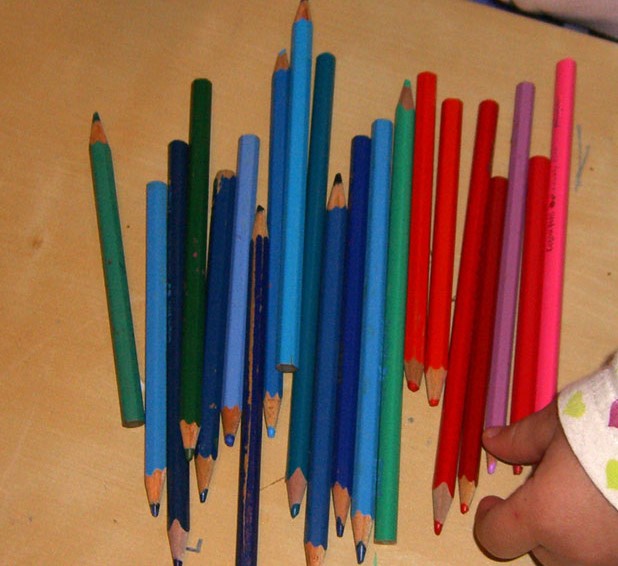 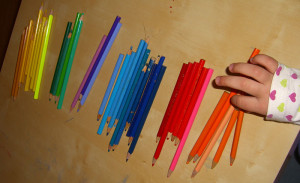 ŠTVRTOK- 30. 04. 2020Dnes poproste rodičov aby Vám zapli youtobe,  môžete si pozrieť detskú pesničku s názvom Sestričky Farbičky  od Smejka a Tanculienky. Pozrite si video, popočúvajte  pesničku, zatancujte si.https://www.youtube.com/watch?v=_kVZdVR6qeI&t=2sBonusová úloha:Pracovný zošit  CHROBÁČIK / str. 15Zober si farbičky, vyber z nich  tie, ktoré budeš potrebovať pri vyfarbovaní obrázkov.(SLNIEČKO     OBLÁČIK        STROM     LIENKA).Ste šikovní škôlkari!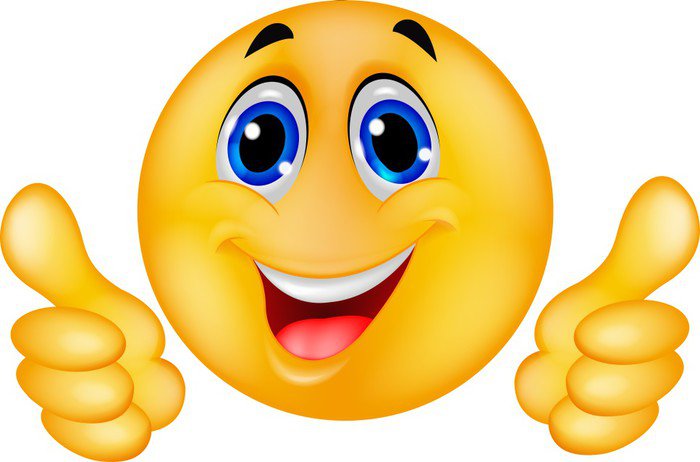 